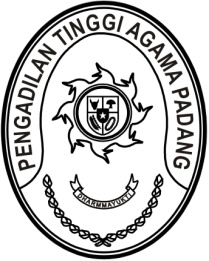 Nomor	: W3-A/0000/PS.00/7/2022	Juli 2022Lampiran	: -Perihal	: Pembinaan Secara DaringYth. Ketua Pengadilan Agama Tanjung Pati Assalamu’alaikum, Wr. Wb.Menindaklanjuti surat Saudara Nomor W3-A16/1461/KP.05.2/VII/2022 tanggal 12 Juli 2022 perihal Laporan Kemalingan Mess/Rumah Arsip Pengadilan Agama Tanjung Pati, dengan ini kami minta kepada saudara dengan didamping Panitera, Sekretaris, Panitera Muda Hukum dan Kepala Subbagian Umum dan Keuangan untuk menyampaikan laporan lebih lanjut kepada Pimpinan dan Hakim Pengawas Daerah Pengadilan Agama Tanjung Pati, secara daring pada:Hari/Tanggal	:	Rabu / 13 Juli 2022Jam	:	09.00 WIB s.d selesaiTempat	:	Secara daring melalui Aplikasi Zoom Meeting		Meeting ID	: 941 1348 0085		Passcode	: 164252Demikian sampaikan, dan terima kasih.	Wassalam	Wakil Ketua, 	Hamdani STembusan:1. Ketua Pengadilan Tinggi Agama Padang (sebagai laporan);2. Hakim Pengawas Daerah Pengadilan Agama Tanjung Pati.